   БОЙОРОК                                                                                   РАСПОРЯЖЕНИЕ«17» май 2021 й.    		            № 17 р             	       «17» мая 2021 г.Об утверждении Программы вводного инструктажа,первичного инструктажа по охране труда в администрации сельского поселения Старотумбагушевский сельсовет Шаранского района Республики Башкортостан  В соответствии с ГОСТ 12.0.004-90 «Организация обучения безопасности труда», Федеральным законом от 24 июля 1998 года N 125-ФЗ «Об обязательном социальном страховании от несчастных случаев на производстве и профессиональных заболеваний», Постановлением Министерства образования Российской Федерации № 29 от 13 января 2003 года «Об утверждении порядка обучения по охране труда и проверки знаний требований охраны труда работников организаций», и в целях реализации норм Трудового кодекса Российской Федерации, утвердить:1. Программу вводного инструктажа по охране труда в сельском поселении Старотумбагушевский сельсовет (приложение № 1).2. Программу первичного инструктажа по охране труда в сельском поселении Старотумбагушевский сельсовет (приложение № 2).3. Программу инструктажа неэлектрического персонала для присвоения 1 группы электробезопасности (приложение № 3).4. Контроль за исполнением настоящего распоряжения оставляю за собой.    Глава сельского поселения                                                И.Х. Бадамшин                                                                                                                                  Приложение № 1к распоряжению главы сельского поселения Старотумбагушевский сельсовет от 17.05.2021 года № 17 рПРОГРАММАвводного инструктажа по охране труда в администрации сельского поселения Старотумбагушевский сельсовет муниципального района Шаранский район Республики Башкортостан1. ВведениеПрограмма вводного инструктажа разработана в соответствии с ГОСТ 12.0.004-90 «ССБТ. Организация обучения безопасности труда», Федеральным законом от 24 июля 1998 года N 125-ФЗ «Об обязательном социальном страховании от несчастных случаев на производстве и профессиональных заболеваний», Постановлением Министерства образования Российской Федерации № 29 от 13 января 2003 года «Об утверждении порядка обучения по охране труда и проверки знаний требований охраны труда работников организаций», и в целях реализации норм Трудового кодекса Российской Федерации, Положения об особенностях расследования несчастных случаев на производстве в отдельных отраслях и организациях.В программе изложены основные нормативные требования охраны труда и трудового законодательства, знание которых обязательно для вновь поступающих на работу.2. Общие положения2.1. Обучению по охране труда и проверке знаний требований охраны труда в соответствии с Порядком обучения по охране труда и проверки знаний требований охраны труда работников организаций подлежат все работники администрации, в том числе и руководитель.2.1.1. Для всех принимаемых на работу лиц, а также для работников, переводимых на другую работу, специалист по охране труда или специалист, на которого приказом работодателя (или уполномоченного им лица) возложены эти обязанности, обязан проводить инструктаж по охране труда.2.2. Все принимаемые на работу лица, а также командированные в администрацию работники и работники сторонних организаций, выполняющие работы на выделенном участке, обучающиеся образовательных учреждений соответствующих уровней, проходящие в администрации производственную практику, проходят в установленном порядке вводный инструктаж, который проводит специалист по охране труда или работник, на которого приказом работодателя (или уполномоченного им лица) возложены эти обязанности.2.3. Цель вводного инструктажа состоит в том, чтобы разъяснить вновь поступающим работникам их задачи по соблюдению производственной и трудовой дисциплины, ознакомить их с характером работы администрации, общими условиями безопасности труда, основными положениями законодательства об охране труда.2.4. Кроме вводного инструктажа по охране труда проводятся первичный инструктаж на рабочем месте, повторный, внеплановый и целевой инструктажи.2.5. Проведение инструктажей по охране труда включает в себя ознакомление работников с имеющимися опасными или вредными производственными факторами, изучение требований охраны труда, содержащихся в локальных нормативных актах организации, инструкциях по охране труда, технической, эксплуатационной документации, а также применение безопасных методов и приемов выполнения работ.2.6. Инструктаж по охране труда завершается устной проверкой приобретенных работником знаний и навыков безопасных приемов работы лицом, проводившим инструктаж.2.7. Проведение всех видов инструктажей регистрируется в соответствующих журналах проведения инструктажей (в установленных случаях - в наряде-допуске на производство работ) с указанием подписи инструктируемого и подписи инструктирующего, а также даты проведения инструктажа.3. Общие сведения об организацииАдминистрация сельского поселения Старотумбагушевский сельсовет - исполнительно-распорядительный орган местного самоуправления сельского поселения, которая наделена полномочиями по решению вопросов местного значения. Администрация осуществляет свою деятельность в соответствии с законодательными и иными нормативными правовыми актами Российской Федерации и Республики Башкортостан, решениями Совета сельского поселения Старотумбагушевский сельсовет, постановлениями Главы и Уставом Администрации сельского поселения Старотумбагушевский сельсовет.Представительный орган – Совет сельского поселения.Администрацией сельского поселения руководит Глава сельского поселения Старотумбагушевский сельсовет.Юридический адрес: 452636, Республика Башкортостан, Шаранский район, д. Старотумбагушево, ул. Центральная, 14.4. Основные положения законодательства об охране труда4.1. Трудовой договор.4.1.1. Трудовой договор - соглашение между работодателем и работником, в соответствии с которым работодатель обязуется предоставить работнику работу по обусловленной трудовой функции, обеспечить условия труда, предусмотренные Трудовым Кодексом, законами и иными нормативными правовыми актами, коллективным договором, соглашениями, локальными нормативными актами, содержащими нормы трудового права, своевременно и в полном размере выплачивать работнику заработную плату, а работник обязуется лично выполнять определенную этим соглашением трудовую функцию, соблюдать действующие в организации правила внутреннего трудового распорядка.Сторонами трудового договора являются работодатель и работник.4.1.2.Трудовые договоры могут заключаться:1) на неопределенный срок;2) на определенный срок не более пяти лет (срочный трудовой договор)Срочный трудовой договор заключается в случаях, когда трудовые отношения не могут быть установлены на неопределенный срок с учетом характера предстоящей работы или условий ее выполнения.Если в трудовом договоре не оговорен срок его действия, то договор считается заключенным на неопределенный срок.В случае, если ни одна из сторон не потребовала расторжения срочного трудового договора в связи с истечением его срока, а работник продолжает работу после истечения срока трудового договора, трудовой договор считается заключенным на неопределенный срок.4.2. Рабочее время и время отдыха.4.2.1. В администрации сельского поселения устанавливается пятидневная рабочая неделя продолжительностью 36 часов с двумя выходными днями - суббота и воскресенье.4.2.2. В администрации сельского поселения устанавливается следующий режим рабочего времени: начало рабочего дня в 09 часов 00 минут, окончание рабочего дня в 18 часов 00 минут.На женщин, работающих в администрации сельского поселения, распространяется постановление Верховного Совета РСФСР от 01 ноября 1990 года № 298/3-1 «О неотложных мерах по улучшению положения женщин, семьи, охраны материнства и детства на селе». Режим рабочего времени для женщин: начало рабочего дня в 09 часов 00 минут, окончание рабочего дня в 17 часов 00 минут.Продолжительность рабочего дня, непосредственно предшествующего нерабочему праздничному дню, уменьшается на один час.4.2.3. Работа в администрации сельского поселения осуществляется с учетом особых условий муниципальной службы (сложность, напряженность, специальный режим работы), в соответствии с которым муниципальные и немуниципальные служащие могут по распоряжению работодателя при необходимости привлекаться к выполнению своих трудовых обязанностей за пределами нормальной продолжительности рабочего времени.4.2.4. Работники могут привлекаться к работе в выходные и нерабочие праздничные дни на основании их письменного согласия в соответствии с графиком дежурства, утвержденным распоряжением главы сельского поселения. За работу в выходные и нерабочие праздничные дни работникам предоставляются дни отдыха в удобное для них время.4.2.5. Отсутствие на рабочем месте работника без уважительной причины не допускается. К работнику, отсутствующему на рабочем месте без уважительной причины, применяются меры дисциплинарного воздействия в соответствии с трудовым законодательством.4.2.6. В администрации сельского поселения ведется табель учета рабочего времени.4.3. Время отдыха.4.3.1. К времени отдыха - времени, в течение которого работник свободен от исполнения трудовых обязанностей и которое он может использовать по своему усмотрению, относятся: перерывы в течение рабочего дня, выходные дни, ежедневный (междусменный) отдых, нерабочие праздничные дни, дни отпуска.4.3.2. Работникам администрации сельского поселения предоставляется перерыв в рабочее время для отдыха и питания ежедневно с 13 часов 00 минут до 14 часов 00 минут. Перерыв для отдыха и питания не включается в рабочее время и не подлежит оплате.4.3.3. Нерабочие праздничные дни установлены статьей 112 Трудового кодекса Российской Федерации.4.3.4. Работникам администрации сельского поселения предоставляются ежегодные основные и дополнительные оплачиваемые отпуска:1)Немуниципальным служащим предоставляется ежегодный основной оплачиваемый отпуск 28 календарных дней.2)Муниципальным служащим предоставляется ежегодный основной оплачиваемый отпуск продолжительностью 30 календарных дней.3)Муниципальным служащим предоставляются дополнительные оплачиваемые отпуска за выслугу лет и особые условия муниципальной службы. Ежегодный дополнительный оплачиваемый отпуск за выслугу лет предоставляется продолжительностью, исчисляемой из расчета один календарный день за полный календарный год муниципальной службы.При исчислении общей продолжительности ежегодного оплачиваемого отпуска ежегодный основной оплачиваемый отпуск суммируется с ежегодным дополнительным оплачиваемым отпуском за выслугу лет.Общая продолжительность ежегодного основного оплачиваемого отпуска и ежегодного дополнительного оплачиваемого отпуска за выслугу лет для муниципальных служащих, замещающих высшие и главные должности муниципальной службы, не может превышать 45 календарных дней, для муниципальных служащих, замещающих должности муниципальной службы иных групп - 40 календарных дней.Дополнительный оплачиваемый отпуск за ненормированный рабочий день предоставляется сверх ежегодного оплачиваемого отпуска.Продолжительность дополнительного оплачиваемого отпуска за ненормированный рабочий день определяется муниципальным правовым актом и не может быть менее трех и более шести календарных дней в зависимости от группы должностей муниципальной службы, объема работы, степени напряженности труда и других условий.4.3.5. Очередность предоставления ежегодных отпусков устанавливается администрацией сельского поселения по согласованию с работником и отражается в графике отпусков. График отпусков составляется на каждый год не позднее, чем за две недели до наступления календарного года и доводится до сведения всех работников. График отпусков обязателен как для работодателя, так и для работника.4.3.6. О времени начала отпуска работник должен быть извещен под роспись не позднее, чем за две недели до его начала.4.3.7. По соглашению между работником и работодателем ежегодный оплачиваемый отпуск может быть разделен на части. При этом, часть этого отпуска должна быть не менее 14 календарных дней. 4.3.8. Отзыв работника из отпуска допускается только с его согласия. Неиспользованная в связи с этим часть отпуска должна быть предоставлена по выбору работника в удобное для него время в течение текущего рабочего года или присоединена к отпуску за следующий рабочий год. Не допускается отзыв из отпуска работников в возрасте до восемнадцати лет, беременных женщин и работников, занятых на работах с вредными и (или) опасными условиями труда.4.3.9. Часть ежегодного оплачиваемого отпуска, превышающая 28 календарных дней, по письменному заявлению работника может быть заменена денежной компенсацией4.3.10. По семейным обстоятельствам и другим уважительным причинам работнику по его письменному заявлению может быть предоставлен отпуск без сохранения заработной платы, продолжительность которого определяется по соглашению между работником и работодателем, но не более одного года.4.3.11. При увольнении работнику выплачивается денежная компенсация за все неиспользованные отпуска.5. Правила внутреннего трудового распорядка предприятия и ответственность за их нарушениеПравила внутреннего трудового распорядка определяют обязанности работников и администрации при выполнении ими своих должностных обязанностей, режим работы, а также правила поведения на предприятии, утверждаются руководителем предприятия.Выполнение требований Правил внутреннего трудового распорядка обязательно всеми работающими.6. Общие правила поведения работников на территории администрации1. Работник обязан соблюдать нормы, правила и инструкции по охране труда, пожарной безопасности и правила внутреннего трудового распорядка.2. Правильно применять коллективные и индивидуальные средства защиты. 3. Немедленно сообщать своему непосредственному руководителю о любом несчастном случае, происшедшем в администрации, о признаках профессионального заболевания, а также о ситуации, которая создает угрозу жизни и здоровью людей.4. Запрещается употребление спиртных напитков, а также приступать к работе в состоянии алкогольного или наркотического опьянения (Курить разрешается только в специально оборудованных местах).5. При заболевании или травмировании как на работе, так и вне ее необходимо сообщить об этом руководителю и обратиться в лечебное заведение.6. При несчастном случае следует оказать помощь пострадавшему в соответствии с инструкцией по оказанию до врачебной помощи, вызвать работника медицинской службы. Сохранить до расследования обстановку на рабочем месте такой, какой она была в момент происшествия, если это не угрожает жизни и здоровью окружающих и не приведет к аварии.7. При обнаружении неисправности оборудования, приспособлений, инструмента сообщить об этом Главе поселения. Пользоваться и применять в работе неисправные оборудование и инструменты запрещается.8.Выполняя трудовые обязанности соблюдать следующие требования:- ходить только по установленным проходам;- не садиться и не облокачиваться на случайные предметы и ограждения;- не подниматься и не спускаться бегом по лестничным маршам;- не прикасаться к электрическим проводам, кабелям электротехнических установок.При передвижении по территории необходимо соблюдать следующие требования:- ходить по пешеходным дорожкам, тротуарам;- переходить автомобильные дороги в установленных местах;- при выходе из здания убедиться в отсутствии движущегося транспорта.- соблюдать осторожность при обходе транспортных средств и других препятствий, ограничивающих видимость проезжей части.- соблюдать правила дорожного движения и правила поведения в транспортных средствах- в период неблагоприятных погодных условий (гололед, снегопад, туман) соблюдать особую осторожность.7. Основные опасные и вредные производственные факторы7.1. Работа сотрудников администрации может сопровождаться наличием следующих опасных и вредных производственных факторов:- работа на персональных компьютерах - ограниченной двигательной активностью, монотонностью и значительным зрительным напряжением;- работа с электроприборами (приборы освещения, бытовая техника, принтер, сканер и прочие виды офисной техники) - повышенным значением напряжения электрической цепи;- работа вне организации (по пути к месту командировки и обратно) - движущимися машинами (автомобили и прочие виды транспорта), неудовлетворительным состоянием дорожного покрытия (гололед, неровности дороги и пр.)7.2. Работа уборщика администрации может сопровождаться наличием следующих опасных и вредных производственных факторов:электрический ток, статическое электричество;работа на высоте более 1,3 м;повышенная влажность;повышенная запыленность воздуха.Основные требования по предупреждению электротравматизма 8.1. Каждый работник должен знать, что электрический ток представляет собой скрытый вид опасности. При прикосновении к токоведущим частям оборудования или оголенным проводам, находящимся под напряжением, человек может получить электротравму (частичное поражение током) или электрический удар (поражение организма в целом при параличе дыхания или сердца, или того и другого одновременно при параличе нервной системы, мышц грудной клетки и желудочков сердца).8.2. Во избежание поражения электрическим током необходимо соблюдать следующие правила:- не прикасаться к арматуре общего освещения, электрическим проводам, к неизолированным и не огражденным токоведущим частям электрических устройств, аппаратов и приборов (розеток, патронов, переключателей, рубильников, предохранителей и др.);- в случае обнаружения нарушения изоляции электропроводок, открытых токоведущих частей электрооборудования или нарушения заземления оборудования немедленно сообщить об этом Главе поселения;- не открывать двери электрораспределительных шкафов (щитов), не класть в них никаких предметов (например, ключей от помещений);- запрещается использовать переносные электронагревательные приборы (электрокипятильники, электроплитки и т.д.)- не производить самостоятельно ремонт электрооборудования, аппаратов, приборов, светильников, замену электроламп и электрозащиты (плавких предохранителей), чистку электросветильников. Эти работы должны выполнять только специалисты-электрики;- не наступать на переносимые электрические провода, лежащие на полу;- не пользоваться неисправными электроприборами и электропроводкой;- при перерыве в подаче электроэнергии и уходе с рабочего места, хотя и на короткое время, обязательно выключать оборудование, на котором выполнялась порученная работа.9. Средства коллективной и индивидуальной защиты9.1. Значение средств индивидуальной и коллективной защиты в настоящее время очень велико. Они помогают человеку в различных ситуациях и отраслях производства человека.Средства индивидуальной защиты применяются для предотвращения или уменьшения воздействия на человека опасных и вредных производственных и естественных факторов.Инженерная (коллективная) защита населения - от опасностей, возникающих при ведении военных действий или вследствие этих действий, осуществляется заблаговременно в мирное время и включает в себя накопление фонда защитных сооружений в городах, населенных пунктах и на объектах. Защитные сооружения должны обеспечивать защиту населения от ионизирующих излучений, радиоактивных, отравляющих и химически опасных веществ, вирусов, продуктов горения, а также от обрушения зданий и сооружений. Защитными сооружениями могут служить подвальные и заглубленные сооружения, горные выработки.9.1.1. Средства индивидуальной защиты делятся на:- Костюмы изолирующие.- Средства защиты органов дыхания (Противогазы, респираторы).- Средства защиты ног (боты, бахилы, щитки, наколенники, портянки).- Средства защиты рук (рукавицы)- Средства дерматологические защитные (Моющие пасты, кремы, мази). 9.1.2. Средства коллективной защиты делятся на:- Противорадиационные укрытия- Укрытия простейшего типа- Убежища.9.2.Порядок выдачи средств индивидуальной защиты.Средства индивидуальной защиты считаются собственностью администрации и подлежат возврату при увольнении переводе на другую работу, где выдача ее предусмотрена по нормам, а также по окончании срока пользования. Если спецодежда, спецобувь пришли в негодность до истечения срока по не независящим от рабочего причинам, то администрация обязана заменить или отремонтировать ее.10.Основные требования санитарии и личной гигиеныЛица, поступающие на работу в администрацию, проходят предварительные при поступлении и периодические медицинские осмотры.Все работники администрации должны соблюдать правила личной гигиены:- не курить и не принимать пищу на рабочем месте.В кабинетах с ПЭВМ по причине запыленностью и загрязнения воздуха антропогенными веществами органической природы и диоксидом углерода необходимо проветривать помещения, а также проводить влажную ежедневную уборку. Все папки с важными документами должны размещаться и храниться в шкафу или в сейфе.11. Порядок расследования и оформления несчастных случаев в администрацииРасследование и оформления несчастных случаев в администрации проводиться в соответствии со ст.ст. 227-231 Трудового Кодекса РФ. Комиссия в течении 3-х суток расследует происшествие и составляет акт по форме Н-1 в трех экземплярах, один из которых отдается пострадавшему, другой остается в администрации, а третий отправляется в Фонд социального страхования.В случае отказа администрации от составления акта по форме Н-1 или при несогласии пострадавшего изложенными в акте обстоятельствами несчастного случая, пострадавший вправе обратиться в Гострудинспекцию, а также в судебные органы.По несчастному случаю происшедшему в пути на работу или с работы не несет финансовой ответственности, лишь выплачивает больничные.12. Требования пожарной безопасностиКаждый работник должен знать и соблюдать инструкцию пожарной безопасности.Существует три источника основных способов прекращения горения:- охлаждение горячего вещества ниже температуры воспламенения;- изоляция горящего вещества от доступа воздуха;- удаление горящего материала из зоны горения.Выбор средств и способа тушения зависит от характера пожара, его развития скорости распространения огня и наличия средств пожаротушения. Очень важно при пожаре действовать быстро, умело и спокойно.При загорании электропровода необходимо в первую очередь обесточить линию и вызвать пожарную охрану. Нельзя тушить электропровода, находящиеся под напряжением водой или пенным огнетушителем. Это может привести к электротравмам. Электропровода можно тушить углекислотным огнетушителем или сухим песком.13. Способы оказания первой доврачебной помощиПри несчастных случаях важно до приезда врача своевременно и правильно оказать первую помощь пострадавшему.Оказание первой помощи при травмах:- при ушибах - обеспечить пострадавшему полный покой. Наложить на место ушиба холодный компресс. При ушибах с ссадинами не следует класть примочки, ушибленные места следует смазать настойкой йода и наложить повязку.- при растяжении связок суставов - поднять больную конечность вверх, наложить холодный компресс и создать полный покой до прибытия врача.- при вывихах сделать поддерживающую повязку, обеспечивающую неподвижность вывихнутой конечности и применить холодную примочку. Без врача суставы не вправлять.- при переломах конечностей - наложить шины так, чтобы они захватывали два ближайших к перелому сустава. Шины прибинтовывать к конечностям,- при открытых переломах следует, прежде всего, наложить стерильную повязку.Вправлять торчащие наружу кости не следует, т.к. в этом случае необходима врачебно - хирургическая обработка.- при ранениях смазать кожу вокруг раны йодной настойкой и перевязать рану индивидуальным пакетом. Нельзя прикасаться к ране руками, промывать ее водой перевязывать ее не стерильными материалами также накладывать на рану вату извлекать из раны попавшие в нее инородные тела.- при кровотечениях - немедленно остановить кровотечение. Для этого надо наложить на рану давящую повязку и поднять конечность. Можно также предварительно прижать пальцами сосуды, а затем наложить жгут выше раны. Жгут накладывается только на конечности, где сосуды легко придавливаются к кости. Оставлять жгут на месте наложения не более 2-х часов нельзя, в противном случае возможно омертвение ткани.- при засорении глаз - промыть глаза раствором борной кислоты (одна чай ложка на стакан воды) или чистой кипяченой водой. Нельзя тереть глаза руками.Главное оказание помощи попавшему под напряжение - быстрее освободить его от действия тока. Меры первой помощи зависят от состояния пострадавшего. Если он в сознании, необходимо обеспечит ему полный покой, если в бессознательном состоянии давать нюхать нашатырный спирт, согревать, если отсутствуют признаки жизни без промедления делать и искусственное дыхание, и непрямой массаж сердца до появления признаков оживления.Приложение № 2к распоряжению главы сельского поселения Старотумбагушевский сельсовет от 17.05.2021 года № 17 рПРОГРАММА ПРОВЕДЕНИЯ ИНСТРУКТАЖА ПО ОХРАНЕ ТРУДА НА РАБОЧЕМ МЕСТЕ 1. Пояснительная записка В соответствии с Порядком обучения по охране труда и проверки знаний требований охраны труда работников организаций, утвержденным постановлением Минтруда России и Минобразования России от 13.01.2003 N 1/29, работодатель (или уполномоченное им лицо) обязан для всех принимаемых на работу лиц, а также для работников, переводимых на другую работу, проводить инструктаж по охране труда.Все принимаемые на работу лица, а также командированные в организацию работники и работники сторонних организаций, выполняющие работы на выделенном участке, обучающиеся образовательных учреждений соответствующих уровней, проходящие в организации производственную практику, и другие лица, участвующие в производственной деятельности организации, проходят первичный инструктаж на рабочем месте, повторный, внеплановый и целевой инструктажи.Первичный инструктаж на рабочем месте, повторный, внеплановый и целевой инструктажи проводит непосредственный руководитель (производитель) работ (мастер, прораб, преподаватель и так далее), прошедший в установленном порядке обучение по охране труда и проверку знаний требований охраны труда.Проведение инструктажей по охране труда включает в себя ознакомление работников с имеющимися опасными или вредными производственными факторами, изучение требований охраны труда, содержащихся в локальных нормативных актах организации, инструкциях по охране труда, технической, эксплуатационной документации, а также применение безопасных методов и приемов выполнения работ.Инструктаж по охране труда завершается устной проверкой приобретенных работником знаний и навыков безопасных приемов работы лицом, проводившим инструктаж.Первичный инструктаж на рабочем месте проводится до начала самостоятельной работы:- со всеми вновь принятыми в организацию работниками, включая работников, выполняющих работу на условиях трудового договора, заключенного на срок до двух месяцев или на период выполнения сезонных работ, в свободное от основной работы время (совместители), а также на дому (надомники) с использованием материалов, инструментов и механизмов, выделяемых работодателем или приобретаемых ими за свой счет;- с работниками организации, переведенными в установленном порядке из другого структурного подразделения, либо работниками, которым поручается выполнение новой для них работы;- с командированными работниками сторонних организаций, обучающимися образовательных учреждений соответствующих уровней, проходящими производственную практику (практические занятия), и другими лицами, участвующими в производственной деятельности организации.Первичный инструктаж на рабочем месте проводится руководителями структурных подразделений организации по программам, разработанным и утвержденным в соответствии с требованиями законодательных и иных нормативных правовых актов по охране труда, локальных нормативных актов организации, инструкций по охране труда, технической и эксплуатационной документации.Настоящая программа инструктажа на рабочем месте разработана в соответствии с Квалификационным справочником должностей руководителей, специалистов и других служащих и с учетом характеристики условий и безопасности труда офисных работников.В программе приведен перечень нормативной, справочной, учебно-методической и другой документации по охране труда, рекомендуемой для подготовки к проведению инструктажа по охране труда на рабочем месте.                                                                                  2. ПРОГРАММА ИНСТРУКТАЖА2.1. Условия труда офисных работниковОсобенности и характеристика условий труда работников офиса. Возможные причины несчастных случаев и заболеваний офисных работников. Примеры случаев производственного травматизма при работе в офисе.2.2. Общие требования охраны трудаПорядок допуска к работе в офисе с использованием персональных компьютеров, копировально-множительной техники, факсимильных аппаратов и другого офисного оборудования.	Вводный и первичный на рабочем месте инструктажи по охране труда. 	Периодичность повторного инструктажа по охране труда.	Случаи прохождения внепланового инструктажа по охране труда.	Целевой инструктаж при выполнении несвойственных профессии (должности) работ.	Специальный инструктаж и получение группы I по электробезопасности.	Обучение требованиям охраны труда при работе с офисным оборудованием.	Правила технической эксплуатации и требования безопасности при работе с офисным оборудованием.	Медицинские осмотры офисных работников, допущенных к постоянной работе на персональном компьютере.	Основные опасные и вредные производственные факторы, которые могут оказывать неблагоприятное воздействие на офисных работников во время работы.	Неблагоприятное воздействие опасных и вредных производственных факторов на организм человека.	Режимы труда и отдыха.	Требования пожарной безопасности при работе с офисным оборудованием.	Правила личной гигиены.	Действия офисного работника в случае заболевания, плохого самочувствия, недостаточного отдыха.	Действия офисного работника, если он оказался свидетелем несчастного случая. Оказание первой помощи. Медицинская аптечка.	Ответственность за невыполнение или нарушение требований инструкции по охране труда.2.3. Требования охраны труда перед началом работы	Рациональная организация своего рабочего места перед началом работы.	Минимально допустимые расстояния между персональными компьютерами, если их несколько в помещении офиса.	Влияние взаимного расположения персональных компьютеров на уровень генерируемых ими излучений. Гигиенические требования для предупреждения облучения других рабочих мест.	Очистка экрана монитора от пыли, которая интенсивно оседает на нем под воздействием зарядов статического электричества.	Уборка с рабочего места всех лишних предметов, не используемых в работе.	Меры предосторожности при осмотре офисного оборудования перед началом работы.	Требования к достаточности и равномерности освещения рабочего места.2.4. Требования охраны труда во время работы	Последовательность включения офисного оборудования в работу. Инструкции по эксплуатации офисного оборудования.	Рациональная рабочая поза при работе на офисном оборудовании.	Требования, предъявляемые к типу и конструкции рабочего кресла и рабочего стола при работе с персональным компьютером.	Требования охраны труда при работе на персональном компьютере. Минимальное расстояние экрана видеомонитора от глаз офисного работника. Правильное расположение клавиатуры на поверхности стола. Установка на экране монитора оптимального цветового режима для уменьшения напряжения зрения. Продолжительность непрерывной работы с видеомонитором.	Дефекты или неисправности копировально-множительной техники, при которых работа на ней не разрешается.	Меры пожарной безопасности в помещении, где выполняются копировально-множительные работы. Меры предосторожности при непосредственной работе с химическими веществами (например, с красками, порошками и т.п.).	Вентиляция помещения, в котором производятся работы на копировально-множительной технике.	Меры предосторожности при обслуживании офисного оборудования.2.5. Требования охраны труда в аварийных ситуациях	Действия офисного работника при обнаружении каких-либо неполадок в работе офисного оборудования.	Действия офисного работника при несчастном случае, внезапном заболевании.	Способы оказания первой помощи при ранениях, при поражении электрическим током.	Действия офисного работника при обнаружении пожара или признаков горения (задымление, запах гари, повышение температуры и т.п.). Особенности тушения электрооборудования, находящегося под напряжением. Правила применения углекислотных или порошковых огнетушителей.2.6. Требования охраны труда по окончании работы	Меры предосторожности при выключении офисного оборудования, отсоединении сетевого шнура от электрической сети.	Меры безопасности при приведении в порядок рабочего места, уборке дисков, дискет, документации и т.п.	Правила личной гигиены по окончании работы.Приложение № 3к распоряжению главы сельского поселения Старотумбагушевский сельсовет от 17.05.2021 года № 17 рПРОГРАММА ИНСТРУКТАЖА НЕЭЛЕКТРОТЕХНИЧЕСКОГО ПЕРСОНАЛА ДЛЯ ПРИСВОЕНИЯ 1 ГРУППЫ ПО ЭЛЕКТРОБЕЗОПАСНОСТИ.1.ОБЩИЕ ПОЛОЖЕНИЯОбычно угроза несчастного случая сопровождается признаками, на которые могут среагировать органы чувств человека. Например: вид движущегося транспорта, падающего предмета, запах газа предупреждает человека об опасности и дает возможность ему принять необходимые меры предосторожности. Коварная особенность электрической энергии заключается в том, что она невидима, не имеет запаха и цвета.Электрический ток поражает внезапно, когда человек оказывается включенным в цепь прохождения тока. Поражение может наступить и через дуговой контакт, при приближении на недопустимо близкое, опасное расстояние к токонесущему проводу высокого напряжения, а также при попадании под шаговое напряжение, возникающее при обрыве и падении на землю провода действующей воздушной линии 380 В и выше.Приблизительно половина несчастных случаев. Связанных с поражением электрическим током, происходит во время профессиональной деятельности пострадавших. По некоторым данным электротравмы составляют около 30 % общего числа всех травм на производстве и, как правило, имеют тяжелые последствия. По частоте смертельных исходов электротравматизм в 15-16 раз превосходит другие виды травм. Первая медицинская помощь должна быть оказана в первые, четыре-пять минут после поражения электрическим током. Применяя современные методы оживления в первые, две минуты после наступления клинической смерти, можно спасти до 92 % пострадавших, а в течение от трех до 4 минут – только 50 %. Некоторые виды электротравм, особенно при напряжении более 1000 В, характеризуются термическим действием электрического тока. Пострадавший может получить тяжелые ожоги наружных, и глубоко расположенных тканей, что приводит к не совместным с жизнью нарушением органов и систем.Главной причиной смерти при поражении человека электрическим током является периферический циркулярный коллапс после фибрилляции желудочного сердца. Он непременно разовьется, если не делать массаж сердца одновременно с проведением искусственного дыхания «изо рта в рот».Периферические сосудистые нарушения могут обнаружиться через неделю после травмы. Отмечены случаи, когда спустя несколько месяцев развивалась катаракта. Исследования показали, что больные и ослабленные, а также лица, находящиеся в состоянии депрессии, нервного возбуждения или опьянения, более чувствительны к воздействию электрического тока.2. ВОЗДЕЙСТВИЕ ЭЛЕКТРИЧЕСКОГО ТОКА НА ЧЕЛОВЕЧЕСКИЙ ОРГАНИЗМЭлектрический ток оказывает на человеческий организм биологическое, электролитическое и термическое воздействие.Биологическое выражается в раздражении и возбуждении живых клеток организма, что приводит к непроизвольным судорожным сокращениям мышц, нарушению нервной системы, органов дыхания и кровообращения. При этом могут наблюдаться обмороки, потеря сознания, расстройство речи, судороги, нарушения дыхания (вплоть до остановки). При тяжелой электротравме смерть может наступить мгновенно.Электролитическое воздействие проявляется в разложении плазмы крови и других органических жидкостей, что может привести к нарушению их физико-химического состава.Термическое воздействие сопровождается ожогами участков тела и перегревом отдельных внутренних органов, вызывая в них различные, функциональные расстройства. Возникающая электрическая дуга вызывает местные повреждения тканей и органов человека.На исход электрической травмы влияет множество факторов. Рассмотрим их ниже.1) Сила тока. От её величины зависит общая реакция организма. Предельно допустимая величина переменного тока 0,3 мА. При увеличении силы тока до 0,6-1,6 мА человек начинает ощущать его воздействие, происходит легкое дрожание рук. При силе тока 8-10 мА сокращаются мышцы рук (в которой зажат проводник), человек не в состоянии освободиться от действия тока. Значение переменного тока 50-200 мА и более вызывает фибриляцию сердца, что может привести к его остановке.2) Род тока. Предельно допустимое значение постоянного тока в 3-4 раза выше допустимого значения переменного, но это – при напряжении не выше 260-300 В. при больших величинах он более опасен для человека ввиду его электролитического воздействия.3) Сопротивление тела человека. Тело человека проводит электричество. Электризация происходит тогда, когда существует разность потенциалов между двумя точками в данном организме. Важно подчеркнуть, что опасность несчастных случаев с электричеством возникает не от простого контакта с проводом. Находящимся под напряжением, а одновременного контакта с проводом под напряжением и другим предметом при разнице потенциалов. Сопротивление тела человека слагается из трех составляющих: сопротивлений кожи (в местах контактов), внутренних органов и емкости человеческого кожного покрова. Основную величину сопротивления составляет поверхностный кожный покров (толщиной до 0,2 мм) при увлажнении и повреждении кожи в местах контакта с токоведущими частями её сопротивление резко падает. Сопротивление кожного покрова сильно снижается при увеличении плотности и площади соприкосновения с токоведущими частями. При напряжении 200-300 В наступает электрический прорыв верхнего слоя кожи.4) Продолжительность воздействия тока. Тяжесть поражения зависит от продолжительности воздействия электрического тока. Время прохождения электрического тока имеет решающее значение для определения степени телесного повреждения. Например, угри и скаты производят чрезвычайно неприятные разряды, способные вызвать потерю сознания. Тем не менее, несмотря на напряжение в 600 В, силу тока 1 А и сопротивление примерно в 600 Ом, эти рыбы не способны вызвать смертельный шок, поскольку продолжительность разряда слишком мала – порядка несколько десятков микросекунд. При длительном воздействии электрического тока снижается сопротивление кожи (из-за потоотделения) в местах контактов, повышается вероятность прохождение тока в особенно опасный период сердечного цикла. Человек может выдержать смертельно опасные значение переменного тока 100 мА, если продолжительность воздействия тока не превысит 0,5 с. Разработаны устройства защитного отключения (УЗО), которые обеспечивают отключение электроустановки не более чем за 0,20 с при однофазном (однополюсном) прикосновении.5) Путь электрического тока через тело человека. Наиболее опасно, когда ток проходит через жизненно важные органы – сердце, легкие, головной мозг. При поражении человека по пути «правая рука – ноги» через сердце человека проходит 6,7 % общей величины электрического тока. При пути «нога – нога» через сердце человека проходит только 0,4 % общей величины тока. С медицинской точки зрения прохождение тока через тело является основным травмирующим фактором.6) Частота электрического тока. Принятая в энергетики частота электрического тока (50 Гц) представляет большую опасность возникновения судорог и фибрилляции желудочков. Фибрилляция не является мускульной реакцией, она вызывается повторяющейся стимуляцией с максимальной чувствительностью при 10 Гц. Поэтому переменный ток (с частотой 50 Гц) считается, в три-пять раз более опасным, чем постоянный ток, – он воздействует на сердечную деятельность человека.3. ОКАЗАНИЕ ПЕРВОЙ ПОМОЩИ ПРИ ПОРАЖЕНИИ ЭЛЕКТРИЧЕСКИМ ТОКОМПри поражении электрическим током необходимо быстро освободить пострадавшего от действия тока – немедленно отключить ту часть электроустановки, которой касается пострадавший. Когда невозможно отключить электроустановку. Следует принять иные меры по освобождению пострадавшего, соблюдая надлежащую предосторожность. Для отделения пострадавшего от токоведущих частей или провода напряжением до 1000 В следует воспользоваться канатом, палкой, доской или каким-либо другим сухим предметом, не проводящим электрический ток. Можно оттянуть пострадавшего за одежду (если она сухая и отстает от тела), избегая при этом прикосновения к окружающим металлическим предметам и частям тела пострадавшего, не прикрытым одеждой. Для изоляции своих рук следует воспользоваться диэлектрическими перчатками или обмотать руку шарфом, надеть на неё суконную фуражку, натянуть на руку рукав пиджака или пальто, накинуть на пострадавшего сухую материю. Действовать рекомендуется одной рукой, другая должна находиться в кармане или за спиной. На линии электропередачи, когда невозможно быстро отключить её на пунктах питания, можно произвести замыкание проводов накоротко, набросив на них неизолированный провод достаточного сечения, заземленный за металлическую опору, заземляющий спуск и т.д.Для удобства на свободный конец проводника прикрепляют груз. Если пострадавший касается одного провода, то достаточно заземлить только один провод. Все, о чем говорилось выше относиться к установкам напряжением до 1000 В.Для отделения пострадавшего от токоведущих частей, находящимся под напряжением выше 1000 В, следует применять диэлектрические боты, перчатки и изолирующие штанги, рассчитанные на соответствующее напряжение. Такие действия может произвести только обученный персонал.После освобождения пострадавшего от действия электрического тока или атмосферного электричества (удара молнии) необходимо провести полный объём реанимации. Пострадавшему обеспечить полный покой, не разрешать двигаться или продолжать работу, так как возможно ухудшение состояния из-за ожогов внутренних органов и тканей по ходу протекания электрического тока. Последствия внутренних ожогов могут проявиться в течение первых суток или ближайшей недели. Прежде чем приступить к реанимации, проверяют состояние пострадавшего (пульс, состояние зрачков). Если зрачки расширенны, на свет не реагируют, отсутствует пульсация на сонных артериях, то необходимо приступить к реанимации. Пострадавший должен находиться на жестком основании – на полу, на земле (грунте), на досках и пр. грудь и живот освобождают от стесняющей одежды, проверяют, нет ли перелома шейных позвонков, повреждения черепа (затылочной части). Реанимация начинается с восстановления проходимости дыхательных путей, затем проводиться искусственное дыхание методом «изо рта в рот» или «изо рта в нос». Второй важной составной частью реанимационных действий является наружный массаж сердца, который обеспечивает искусственное сокращение мышц сердца и восстановления кровообращения. Проведением искусственного дыхания следует заниматься людям. Которые обучены приемам оказания экстренной реанимационной, первой медицинской помощи. Неумелое оказание первой помощи может привести к ухудшению состояния пострадавшего.4. ПОРАЖЕНИЕ МОЛНИЕЙ.При грозе нельзя начинать или продолжать работы на установках, находящихся на открытом воздухе и напрямую подсоединенных к воздушным линиям электропередач. В грозовых разрядах присутствует много электричества: одна из каждых трех жертв грозовых разрядов погибает. Последствия ударов молнии – ожоги и клиническая смерть – сравнимы с последствиями производственных поражений электричеством. При поражении молнией выражены более отчетливо, а пострадавший может выглядеть «как мертвый».Поражения молнией можно избежать, если во время грозы не выходить на открытые участки местности, лечь на землю, избегать приближения к мачтам, опорам, деревьям, расположенным на открытой местности. При приближении грозового фронта необходимо быстро покинуть воду (озеро, море) и удалиться от берега как можно дальше.5. ШАГОВОЕ НАПРЯЖЕНИЕ.При обрыве провода электролинии и падении его на землю, происходит однофазное замыкание и растекание электрического тока по поверхности земли. Если человек будет стоять на земле в зоне растекания электрического тока, то на длине шага возникает напряжение, и через его тело будет проходить электрический ток. Величина этого напряжения, называется шаговым, зависит от ширины шага и места расположения человека. Чем ближе человек стоит к месту замыкания, тем больше величина шагового напряжения. Величина опасной зоны шаговых напряжений зависит от величины напряжения электролинии. Чем выше напряжение ВЛ, тем больше опасная зона. Считается, что на расстоянии 8 м от места замыкания электрического провода напряжением выше 1000 В опасная зона шагового напряжения отсутствует. При напряжении электрического провода ниже 1000 В величина зоны шагового напряжения составляет 5 м. Чтобы избежать поражения электрическим током, человек должен выходить из зоны шагового напряжения короткими шажками, не отрывая одной ноги от другой. При наличии защитных средств из диэлектрической резины (боты, галоши) можно воспользоваться ими для выхода из зоны шагового напряжения. Запрещается выпрыгивать из зоны шагового напряжения на одной ноге. В случае падения человека (на руки) значительно увеличиться величина шагового напряжения, а следовательно, и величина электрического тока, который будет проходить через его тело и через жизненно важные органы – сердце, легкие, головной мозг.6. УСЛОВИЯ ВНЕШНЕЙ СРЕДЫ.Риск, связанный с электрическими установками увеличивается, если оборудование попадает в суровые эксплутационные условия, чаще всего связанные с опасностью влажной или мокрой среды.Тонкие проводящие слои жидкости, которые образуются на металлических и изолирующих поверхностях во влажной или мокрой среде, создают новые причудливые и опасные траектории тока. Просачивание воды ухудшает качество изоляции, и, если вода проникает в неё, возможны утечки тока и короткие замыкания, что не только влечет за собой порчу электрических установок, но и значительно увеличивает опасность для людей. поэтому разработаны специальные правила работы в трудных условиях: на открытых площадках, сельскохозяйственных установках, строительных площадках, шахтах, в подвалах и в условиях некоторых производств.Существует оборудование, обеспечивающее необходимую защиту от дождя, боковых брызг или полных погружений в воду. В идеале оборудование должно быть закрытым, изолированным и устойчивым к коррозии. Металлические части должны быть заземлены. Мелкая пыль, которая проникает в машины и электрическое оборудование, вызывает стирание (абразию), особенно движущихся частей. Токопроводящая пыль может также вызвать короткие замыкания, а изолирующая пыль может прерывать поток электрического тока и увеличивать контактное сопротивление. Сухая пыль является тепловым изолятором, уменьшающим рассеивание тепла и увеличивающим локальную температуру. Она может нарушать электрические цепи и вызывать пожары и взрывы. На промышленных сельскохозяйственных производственных площадках, где осуществляются процессы, связанные с пылеобразованием, должны устанавливаться водозащитные и безопасные системы от взрывов. Взрывы, в том числе в средах, содержащих взрывоопасные газы и пыль, могут быть вызваны включением или выключением электрических цепей, находящихся под током, или каким-либо другим кратковременным процессом, способным вызвать искры достаточной энергии. Там, где есть подобная опасность, количество электрических цепей и оборудования должно быть сокращенно до минимума, например, за счет удаления электрических моторов, и трансформаторов или их замены на пневматическое оборудование, если существует вероятность взрыва, необходимо использовать электрооборудование во взрывозащищенном исполнении и применять пожаробезопасные электрические кабели. По степени опасности поражения людей электрическим током все производственные помещения подразделяют на три категории: 1)помещения с повышенной опасностью – при наличии одного из следующих условий: сырость (относительная влажность превышает 75 процентов0, токопроводящие полы, высокая температура (более 35 С длительное время), возможность одновременного касания заземленных частей корпуса электрооборудования и токоведущих частей; 2)особо опасные помещения – наличие особой сырости (относительная влажность близка к 100 процентам), химически активной или органической среды, двух или более условий повышенной опасности; 3)помещения без повышенной опасности – отсутствуют условия, указанные выше.В зависимости от категории помещения применяют то или иное оборудование и средства защиты.7. МЕРЫ ПО ОБЕСПЕЧЕНИЮ ЭЛЕКТРОБЕЗОПАСНОССТИ НА ПРОИЗВОДСТВЕ.Обеспечение электробезопасности может быть достигнуто целым комплексом организационно-технических мероприятий: назначение ответственных лиц, производство работ по нарядам и распоряжениям, проведение в срок плановых ремонтов и проверок электрооборудования, обучение персонала и пр. Рассмотрим некоторые меры по предотвращению электротравматизма. 1)Заземление (зануление) корпусов электрооборудования. В нормальных рабочих условиях никакой ток не течет через заземленные соединения. При аварийном состоянии цепи величина электрического тока (через заземленные соединения с низким сопротивлением) достаточно высока для того, чтобы расплавить предохранитель или вызвать действие защиты, которая снимет электрическое питание с электрооборудования.2)Применение двойной изоляции. Ручные электрические машины с двойной изоляцией не требуется заземлять. На корпусе такой машины должен иметься специальный знак (квадрат в квадрате).3) Применение светильников с заниженным напряжением. В помещениях с повышенной опасностью и особо опасные переносные электрические светильники должны иметь напряжение не выше 50В. При работах в особо неблагоприятных условиях (колодцах выключателей, барабанах котлов и т.п.) переносные светильники должны иметь напряжение не выше 12 В.4) Подключение и отключение электрооборудования разрешается производить только электротехническому персоналу с группой по электробезопасности не ниже 3. 5) Применение устройств защитного отключения (УЗО). Данное устройство реагирует на ухудшение изоляции электрических проводов: когда ток утечки повыситься до предельной величины 30 мА, происходит отключение электрических проводов в течение 30 микросекунд. УЗО применяется для защиты внутриквартирных электрических проводов, для безопасности работы с ручными электрическими машинками и при проведении электросварочных работ в помещениях повышенной опасности и особо опасных. 6) Применение средств защиты (диэлектрических перчаток, ковров, бот и галош, подставок, изолирующего инструмента и т.п.).8. МЕРЫ ЛИЧНОЙ ЭЛЕКТРОБЕЗОПАСНОСТИ.Для предотвращения случаев попадания работников под напряжение и поражения их электрическим током, необходимо выполнять следующие мероприятия: Обращать внимание на предупредительные знаки и надписи по электробезопасности и неукоснительно выполнять их требования. Самовольное снятие предупредительных знаков, плакатов, а также включение электроустановок при их наличии – ЗАПРЕЩЕНО!Если перед выполнением работ необходимо включать рубильники или другие включающие пункты (в помещениях с повышенной опасностью или особо опасных, а также в помещениях с влажной средой), то работающие должны быть снабжены средствами индивидуальной защиты- диэлектрические перчатки- диэлектрические коврики- диэлектрические калоши (боты).Эти средства должны быть проверены и иметь клеймо, в котором указана дата, до какого срока разрешено их использование и на какое напряжение. Если корпус электроинструмента металлический, работник должен быть снабжён диэлектрическими перчатками. При работе с электроинструментом с двойной изоляцией (пластмассовый корпус) диэлектрические перчатки не требуются. Для переносных светильников в условиях ремонтных работ допускается применять напряжение только 12 В или 36 В. Лампы переносных светильников должны быть снабжены защитной сеткой.Использовать для местного освещения при ремонтных работах напряжение 110 В или 220 В – ЗАПРЕЩАЕТСЯ!Выдача электроинструмента и переносных светильников производится бригадиром или руководителем работ, с обязательным фиксированием в специальном журнале, После работы инструмент возвращается с указанием возможной неисправности, если таковая имеется. Неукоснительно выполнять требования плакатов и знаков безопасности. Во время работы, а также в домашних условиях следует строго выполнять следующие правила электробезопасности: - включение электрооборудования производит вставкой исправной вилки в исправную розетку; - не передавать электрооборудование лицам, не имеющим права работать с ним;- если во время работы обнаружиться неисправность электрооборудования или работающий с ним почувствует хотя бы слабое действие тока, работа должна быть немедленно прекращена и неисправное оборудование должно быть сдано для проверки или ремонта;- отключать оборудование при перерыве в работе и по окончании рабочего процесса;- перед каждым применением средств защиты работник обязан проверить его исправность, отсутствие внешних повреждений, загрязнений и срок годности (по штампу на нем); - не наступать на проложенные на земле электрические провода и кабели временной проводки;9. ПЛАКАТЫ И ЗНАКИ БЕЗОПАСНОСТИПлакаты и знаки безопасности применяют:- для запрещения действий с коммутационными аппаратами, при ошибочном включении которых может быть подано напряжение на место работы;
для запрещения передвижения без средств защиты в ОРУ 330 кВ и выше с напряженностью электрического поля выше 15 кВ/м (запрещающие плакаты);
для предупреждения об опасности приближения к токоведущим частям, находящимся под напряжением (предупреждающие плакаты и знаки);- для разрешения определенных действий только при выполнении конкретных требований безопасности труда (предписывающие плакаты);- для указания местонахождения различных объектов и устройств (указательные плакаты).По характеру применения знаки могут быть постоянными и переносными.Сотрудник несет персональную ответственность за нарушение требований настоящей инструкции. Лица, допустившие нарушения или невыполнение данной инструкции, подвергаются дисциплинарному взысканию в соответствии с Правилами внутреннего распорядка и, при необходимости, внеочередной проверке знаний по вопросам по охраны труда и электробезопасности. Башкортостан РеспубликаһыныңШаран районымуниципаль районыныңИске Томбағош  ауыл советыауыл биләмәһе ХакимиәтеҮҙәк урамы, 14-се йорт, Иске Томбағош  ауылыШаран районы Башкортостан Республикаһының 452636 Тел.(34769) 2-47-19, e-mail:sttumbs@yandex.ruwww.stumbagush.sharan-sovet.ru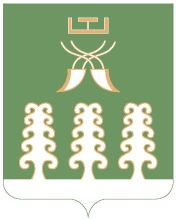 Администрация сельского поселенияСтаротумбагушевский сельсоветмуниципального районаШаранский районРеспублики Башкортостанул. Центральная, д.14 д. Старотумбагушево                             Шаранского района Республики Башкортостан, 452636 Тел.(34769) 2-47-19, e-mail:sttumbs@yandex.ru,www.stumbagush.sharan-sovet.ru